Guide d’accompagnement pour la formation et le suivi des PFMPIntroductionCe document complémentaire au référentiel publié en annexe de l’arrêté du 30 novembre 2020 modifiant la spécialité « accompagnant éducatif petite enfance » est destiné à accompagner la mise en œuvre de ce certificat d’aptitude professionnelle par les enseignants et formateurs de l’Académie de Grenoble. Ses contenus ont pour vocation, d’aider à la construction des projets de formation, d’expliciter et de proposer une mise en œuvre de l’alternance avec les périodes de formation en milieu professionnel et d’apporter un éclairage réglementaire. Dans le souci d’harmoniser les pratiques et les documents de dialogue avec les responsables des organismes d’accueil et les tuteurs lors des périodes de formation en milieu professionnel, les grilles de repérage des activités menées en centre de formation et en milieux professionnels sont celles à utiliser par tous les centres qui pratiquent le contrôle en cours de formation de l’Académie de Grenoble (lycée, CFA habilité, GRETA). SommaireIntroduction 												3 1. Organisation de la formation 									3 1.1. Présentation du référentiel du diplôme									3 1.1.1. Le référentiel des activités professionnelles (RAP) 							3 1.1.2. Le référentiel de certification 										31.2. Organisation pédagogique de la formation								4 1.2.1. Horaires et répartitions 										4 1.2.2. Démarche pédagogique										6Proposition de répartition des compétences d’enseignement professionnel par discipline des enseignants (STMS et BSE)							7Projet global de formation										7L’enseignement des TECHNIQUES PROFESSIONNELLES et des savoirs associés 		8Evolution des pratiques pédagogiques								81.3 Formation en milieu professionnel									91.3.1. Lieux													101.3.2 Planification												101.4 Evaluations												111.4.1 Principes pour l’évaluation dans le cadre du contrôle en cours de formation 			111.4.2 Les épreuves du CAP AEPE										131.5 Dispenses d’épreuves											152. Livret scolaire												15Les évolutions dans la voie professionnelle et la possibilité de valider un diplôme par reconnaissance des acquis professionnels ont conduit à l’écriture du référentiel de certification du CAP accompagnant éducatif petite enfance (AEPE) vers une nouvelle approche des contenus par compétences regroupant les performances attendues de réalisation et les savoirs qui y sont associés sans distinction des disciplines. La formation devra être organisée dans le respect de cette écriture qui induit l’organisation des enseignements pour développer des compétences dans leur globalité et préparer aux épreuves d’examen par blocs de compétences. 1. Organisation de la formation 1.1. Présentation du référentiel du diplôme On distingue deux parties dans le référentiel d’un diplôme : Le référentiel des activités professionnelles (RAP) Le référentiel de certification : Formation aux compétences Périodes de formation en milieu professionnel (PFMP) Modalités de certification et définition des épreuvesLe référentiel des activités professionnelles Le référentiel des activités professionnelles décrit pour chacun des contextes les activités et les tâches que peut exercer le titulaire du CAP AEPE après un temps d’adaptation dans son affectation professionnelle. Il précise aussi les résultats attendus et les moyens et ressources mis à disposition. Ces dernières indications permettent de déterminer les équipements nécessaires pour les apprentissages dans les centres de formation. Le RAP a pour vocation de définir avec précision les profils d’emplois. C’est un document de : Référence pour les enseignants lors de la construction des séquences d’enseignement et d’évaluation en complément du référentiel de certification. Communication entre le centre de formation et les professionnels pour établir les objectifs et les activités à réaliser pendant les périodes en milieu professionnel qui seront ciblées en conséquence. Repérage et d’évaluation des compétences acquises par un salarié lors des jurys de validation des acquis de l’expérience (VAE). Le titulaire du CAP AEPE peut exercer son activité dans trois secteurs différents : - établissement du jeune enfant (EAJE) ; - école maternelle- établissement ou service d'accueil collectif de mineurs (ACM) pour des enfants de moins de 6 ans ; - garde d’enfant à son domicile personnel ou chez les parents, en maison d’assistant(e)s maternel(le)s (MAM). La formation au CAP Accompagnant éducatif petite enfance vise à former des professionnels qualifiés qui exercent leurs activités auprès de l’enfant de moins de six ans dans le souci constant du respect de ses besoins, de ses droits et de son individualité. Ils participent avec les autres professionnels, à la construction de l’identité et à l’épanouissement de l’enfant dans le respect des choix des parents, premiers éducateurs de l’enfant. Ils conduisent des activités : d’animation et d’éveil qui contribuent à la socialisation de l’enfant, à son autonomie et à l’acquisition du langage ;de soins du quotidien qui contribuent à répondre aux besoins physiologiques de l’enfant et à assurer sa sécurité physique et affective ; liées à la collaboration avec les parents et les autres professionnels prenant en compte une dimension éthique qui permet un positionnement professionnel adapté.1.1.2. Le référentiel de certification Les orientations de la rénovation visent la professionnalité des titulaires du CAP AEPE par le développement de compétences permettant : Une dimension éducative renforcée dans la prise en charge de l'enfant par des contenus éducatifs répondant aux nouveaux besoins (prise en compte de l’évolution des savoirs). Un positionnement professionnel adapté aux situations diverses. Une vision globale, interactive et dynamique du développement du jeune enfant par compétences accrues en matière d’activités d’éveil et d’animation. La participation à l’accompagnement à la parentalité, à la prévention des perturbations du lien aux enfants par une sensibilisation au travail en équipe, à l’échange régulier avec chaque parent, aux enfants en situation de handicap, aux nouvelles formes de parentalité, à l’égalité filles -garçons, à la lutte contre les stéréotypes. Pour des modes d’accueil : personnalisants, ludiques, ouverts sur la société. centrés sur le jeu, la découverte, qui aident l’enfant à faire et à connaitre par lui-même. pluridisciplinaires, ouverts à la diversité et innovants. Le référentiel de certification s’articule autour de compétences communes aux différents contextes d’exercice professionnel et de compétences spécifiques à chacun d’eux. Les compétences communes transversales sont repérées de T1 à T5, celles de réalisation, de RC1 à RC4. Les compétences spécifiques aux secteurs d’activité sont identifiées RS1 à RS5. Le référentiel de formation au CAP Accompagnant éducatif petite enfance est organisé en trois blocs de compétences correspondant à trois unités certificatives : accompagner le développement du jeune enfant (EP1)exercer son activité en accueil collectif (EP2)exercer son activité en accueil individuel (EP3).1-2 Organisation pédagogique1-2-1 Horaires et répartitionLes épreuves de certification portent sur des compétences et des savoirs associés ciblés. Ainsi, il est nécessaire d’organiser les services d’enseignement par blocs de compétences et de façon complémentaire. Il est par ailleurs, indispensable que l’équipe construise un projet pédagogique commun sur le cycle de formation.Les répartitions horaires entre PLP STMS et PLP Biotechnologies santé environnement (BSE) sont données à titre indicatif. Elles peuvent être adaptées selon les projets de chaque établissement, les compétences de chaque enseignant. Il est important de limiter le nombre d’intervenants du secteur professionnel afin de pouvoir globaliser les enseignements, de donner de la souplesse dans la gestion des horaires et de la cohérence à la démarche pédagogique.La co-intervention et le chef d’œuvre doivent permettre d’aborder les contenus du référentiel d’une façon différente. Il s’agit pour chacun de s’emparer de ces modalités pédagogiques afin de permettre la réussite de tous les élèves.Chaque enseignant du domaine professionnel doit réactualiser ses compétences techniques notamment par le biais de stages en milieux professionnels. (cf. compétence C14 - référentiel des compétences professionnelles des métiers du professorat et de l'éducation BO   n° 30 du 25 juillet 2013). La répartition horaire détaillée ci-dessous est basée sur la grille horaire annexe du CAP (arrêté du 21 novembre 2018 paru au JO du 20 décembre 2018)Proposition de répartition horaire de l’enseignement professionnel :*les heures de chef d’œuvre (3 h hebdomadaires/élève) sont assurées dans un cadre pluridisciplinaire et sont donc, en partie, enseignées par des PLP STMS et/ou Biotechnologies Proposition de répartition horaire de l’enseignement professionnel pour chaque bloc de compétences :Cette répartition est une proposition qui peut être ajustée en fonction du nombre d’heures d’enseignement du chef-d’œuvre et de la co-intervention attribuées aux PLP BSE et STMS.1-2-2 Démarches pédagogiquesSi les compétences communes transversales (T1 à T5) sont affectées à l’une des épreuves en vue de la certification, lors de la formation il est important de veiller à leur acquisition puis à leur mobilisation quelles que soient la ou les compétences de réalisation abordées.Projet global de formationLa construction du projet global de formation (projet pédagogique et progressions) par l’équipe pédagogique doit intégrer toutes les modalités (cours, travaux pratiques, co-intervention, chef-d’œuvre, PFMP, CCF …) et présenter une complémentarité entre la formation en établissement de formation et celle en milieu professionnel.La construction du projet global de formation, consiste à repérer dans le référentiel à partir des activités, les savoir-faire correspondants et les savoirs associés nécessaires, puis à les regrouper en « ensembles » cohérents, et enfin, à organiser ces « ensembles » sur la durée de formation en tenant compte, d’une part, des PFMP, vacances et CCF et d’autre part, d’une progressivité dans les difficultés. Des allers-retours entre activités, savoir-faire, savoirs associés permettent de réajuster le projet global. En CAP AE PE, il est indispensable de concevoir le projet pédagogique par contextes de travail afin de permettre aux élèves de se projeter en posture professionnelle, et de trouver ainsi, du sens à leur formation. En conséquence, chaque « ensemble » défini dans le projet global correspond à un contexte professionnel de travail. Un contexte professionnel concerne les trois blocs de formation du CAP AEPE.Il est emprunté au milieu professionnel. Il précise :- La structure ou le domicile : taille, type, situation géographique, coordonnées, horaires d’ouvertures, description ou plan des locaux… - Le personnel : statut, organigramme, effectif, qualification… - La typologie des usagers, leur particularité… - Les prestations proposées, tarifs, spécificités - Les projets - … Des documents au sein d’un dossier technique sont introduits progressivement pour le préciser. Il doit être assez renseigné pour permettre une déclinaison en plusieurs situations professionnelles cependant, afin de ne pas surcharger en informations, tout document fourni aux élèves doit faire ensuite l’objet d’une exploitation pédagogique.Une séquence de formation découle d’un contexte donné.Une situation professionnelle découle du contexte étudié, elle est spécifique d’un bloc de formation. Elle correspond à une ou plusieurs séances de formation. Chaque situation est déterminée à partir du référentiel des activités professionnelles (RAP). Elle doit être proche de la réalité professionnelle visée pour le titulaire du CAP AE PE. Elle préfigure l’activité ou les activités qui seront menées par les élèves dans ce cadre. Ces activités visent l’acquisition de savoir-faire et d’attitudes et l’apport de connaissances. La formulation de la situation (qui rappelle le lieu, le nom et la fonction de l’intervenant dans la situation) doit permettre à l’élève de se projeter dans une posture de professionnel. Elle permet de développer, consolider et maîtriser les compétences visées. Elle complète les éléments du contexte, fixe l’activité (ou les) à réaliser par l’élève à travers une situation qui pose une problématique. Elle doit comporter des indications utiles à une analyse de situation selon des démarches progressivement complexifiées. La place de l’élève comme professionnel acteur dans la situation évolue au fil de la formation, les activités demandées se complexifient et lui permettent de gagner en autonomie.Les séances de formation constituant une séquence, doivent présenter des contenus structurés à partir de problématiques ou d’activités concrètes en faisant largement appel à la démarche inductive, telle que la démarche de résolution de problème. La démarche de classe inversée peut être expérimentée.L’enseignement des TECHNIQUES PROFESSIONNELLES et des savoirs associés Le lancement d’une séance de techniques professionnelles ne doit pas dépasser le temps utile à l’analyse de situation et aux consignes. Une tenue professionnelle adaptée à l’activité professionnelle est exigée pour les élèves et le professeur. Cette tenue répond aux règles d’hygiène et de sécurité mais permet aussi de placer l’élève en posture professionnelle, c’est pourquoi elle est essentielle pour chaque activité professionnelle. Les techniques professionnelles sont développées sur des plateaux techniques équipés et organisés en conséquence. L’élève acquiert d’abord les techniques « de base », puis est mis en condition de les transférer dans d’autres contextes et situations. La démarche de résolution de problème technique est à privilégier le plus souvent possible (recherche de solutions techniques en équipe par exemple à partir du vécu en PFMP, confrontation à d’autres propositions avec retour sur les erreurs, validation de la technique avec l’enseignant qui peut (faire) réaliser une démonstration pour fixer les idées). Ce temps de réflexion entraine l’élève à s’adapter à des situations différentes. Les techniques qui ne peuvent pas être abordées au LP le seront en PFMP (par ex aide aux repas, …), puis exploitées au retour par une analyse des pratiques, la rédaction de fiches techniques... Avant le départ en PFMP, il est important, pour des raisons de sécurité et de confort des enfants, que les techniques professionnelles élémentaires et les connaissances essentielles soient abordés. L’ensemble des acquisitions en milieu professionnel seront obligatoirement exploitées lors des séances de techniques professionnelles. Les savoirs associés sont identifiés dans les blocs de compétences et sont appréhendés à partir des activités à conduire dans la situation, en justification de celles-ci. L’approche met l’élève en position de rechercher ou de mobiliser des connaissances dans la situation professionnelle. Elle contribue à la professionnalisation de l’élève.Evolution des pratiques pédagogiquesLors des apprentissages, dans la perspective de rendre les élèves autonomes, il est recommandé de développer l’analyse de pratiques afin de leur permettre de comprendre, d’analyser, de justifier et d’argumenter les choix réalisés, de s’évaluer dans une perspective d’autorégulation et de progression dans les apprentissages. L’enseignant cherche à développer chez l’élève le questionnement systématique suivant. Pendant la phase de découverte de la situation professionnelle, en tenant compte des performances attendues, des critères d’évaluation et afin qu’il planifie et anticipe son activité en faisant des choix - A quoi ce travail fait-il référence ? - De quel domaine d’activités s’agit-il ? - Quel est son but ? - Où puis-je trouver les informations ? Pendant la phase de réalisation dans une visée d’auto-contrôle - Où est-ce que j’éprouve des difficultés ? - Qu’est-ce qui me fait dire que c’est difficile ? - Comment faire pour surmonter ces difficultés ? En phase d’auto-évaluation en lien avec les critères d’évaluation des performances annoncés - Qu’est-ce qui a fonctionné ? - Pourquoi cela a bien fonctionné ? - Qu’est-ce qui n’a pas fonctionné ? - Pourquoi cela n’a pas fonctionné ? Dans une phase d’auto-régulation et d’ajustement du comportement qui permet de prendre conscience du cheminement et de la progression de ses apprentissages - Si je devais refaire cette activité comment je m’y prendrais ? - Qu’est-ce que je garderais de ma démarche ? - Qu’est-ce que je changerais dans ma démarche ?1-3 Formation en milieu professionnel Textes de références : Décret n°2009-147 du 10 fév. 2009 BO spécial n°2 du 19 fév. 2009 Note de service n°93-179 du 24 mars 1993 (BO n°13 du 15 avril 1993) relative au financement des frais d’hébergement, de restauration, de transport et d’assurance des élèves stagiaires en entreprise Circulaire n°93-087 du 21 janvier 1993 (BO n°5 du 4 février 1993) rôle du professeur principal dans les collèges et les lycées Circulaire n°97-123 du 23 mai 1997 (BO n° 22 du 29 mai 1997) mission du professeur exerçant en collège, en lycée d'enseignement général et technologique ou en lycée professionnel Décret n°2000-753 du 1er août 2000 portant modification du décret n°92-1189 du 6 novembre 1992 relatif au statut particulier des PLP Circulaire n° 2016-053 du 29-3-2016 (BO n°13 du 31 mars 2016) relative à l’organisation et accompagnement des périodes de formation en milieu professionnel (extraits en italiques dans le développement ci-dessous) Arrêté du 22 février 2017 portant création de la spécialité « accompagnant éducatif petite enfance » du CAP modifié par l’arrêté du 22 août 2018.Comme dans tous les diplômes professionnels, les périodes de formation en milieu professionnel font partie intégrante du projet pédagogique concernant les élèves scolarisés ou les stagiaires en formation continue en GRETA chez qui elles développent des capacités d’autonomie et de responsabilité : « Les périodes de formation en milieu professionnel (...) correspondent à des périodes temporaires de mise en situation en milieu professionnel au cours desquelles l'élève (...) acquiert des compétences professionnelles et met en œuvre les acquis de sa formation en vue de l'obtention d'un diplôme ou d'une certification et de favoriser son insertion professionnelle. Le stagiaire se voit confier une ou des missions conformes au projet pédagogique défini par son établissement d'enseignement et approuvées par l'organisme d'accueil. » article L. 124-1 du code de l'éducation. Ces périodes organisées par le centre de formation en collaboration avec les structures d’accueil constituent un temps d’apprentissage de la pratique professionnelle privilégié et servent, pour certaines, de support d’évaluation pour des épreuves en contrôle en cours de formation (cf. définition des épreuves EP1 et EP2). La répartition annuelle des périodes (7 + 7) qui doit respecter les indications de l’annexe II du référentiel du CAP AEPE est laissée à l’initiative des établissements. « Les équipes pédagogiques de l'établissement, sous la coordination du directeur ou de la directrice délégué(e) aux formations professionnelles et technologiques, déterminent ensemble les durées et les dates de chaque période, en tenant compte des spécificités des secteurs professionnels et des métiers, des capacités locales d'accueil des entreprises, ainsi que des projets pédagogiques. »Sur le cycle de formation les 14 semaines (arrêté du 22 juillet 2019) de PFMP doivent être organisées sur quatre périodes distinctes dans les secteurs identifiés dans le référentiel de certification. Les lieux de PFMP doivent être choisis pour leur complémentarité (diversité des âges, des structures, des activités conduites…).Le rattrapage de toute absence est obligatoire et fait l’objet d’une nouvelle convention (ou d’un avenant) et d’une attestation spécifique.1-3-1. Lieux La formation en milieu professionnel se déroule dans les établissements et services d'accueil de la petite enfance : écoles maternelles, établissements d’accueil de jeunes enfants (EAJE), pouponnières à caractère social, centres maternels, accueils collectifs pour mineurs de 0 à 6 ans (ACM), tout établissement accueillant des jeunes enfants.L’une des périodes peut se dérouler au domicile privé de l’assistant maternel agréé (AMA) ou dans une maison d’assistants maternels ou un organisme de services à la personne offrant des prestations de garde d’enfant(s) de moins de 3 ans, aux conditions suivantes pour le tuteur : au domicile privé d’un assistant maternel agréé ou en MAM : - agrément du conseil départemental pour la garde à son domicile d’au minimum deux enfants de 0 à 3 ans et expérience de 5 années ; - appartenance à un réseau d’assistants maternels ou d’employé à domicile connu de l’équipe pédagogique ;- ayant validé EP1 du CAP (ou titulaire du CAP Petite Enfance ou du DE AP ou d’un diplôme de la petite enfance ; - production des autorisations parentales pour l’accueil d’un stagiaire et des assurances. au sein d’un organisme offrant des prestations de garde d’enfants à domicile :- agrément pour la garde à domicile d’au minimum deux enfants de 0 à 3 ans et expérience de 5 années ; - titulaire du CAP Petite Enfance ou du DE AP ou d’un diplôme de la petite enfance ;- production des autorisations parentales pour l’accueil d’un stagiaire et des assurances. Le positionnement des élèves en PFMP auprès des assistants maternels agréés ne sera fait que par l’équipe pédagogique. Pas de PFMP auprès des personnes de connaissance de l’élève. (famille, amis…).	1-3-2 Planification Un temps de préparation des PFMP et un temps de synthèse seront prévus pour chaque période. Il convient de rédiger des objectifs de PFMP évolutifs au fil des périodes, en lien avec les compétences à acquérir et les évaluations à préparer.La durée horaire hebdomadaire des périodes est basée sur 35 heures. En école maternelle il est toléré une durée de 28 à 32 h/semaine, le stagiaire effectuera un temps périscolaire en complément ou des travaux de recherche. En AEJE et ACM il pourra être toléré une durée de 30 à 32 h/semaine selon la convention collective de la structure assortie des travaux de recherche.L’élève devra obligatoirement avoir réalisé ses PFMP dans au moins deux contextes d’exercice professionnel complémentaires. Une de ces périodes doit être réalisée auprès des enfants de moins de 3 ans.1) En première année, 7 semaines de stages sont effectuées en 2 périodes de 3 ou 4 semaines consécutives, la première à partir de janvier pour avoir le temps d’aborder les connaissances essentielles telles que la bientraitance, le secret professionnel, la seconde après les vacances de printemps. Il faudra veiller à ce qu’un élève n’effectue pas les deux PFMP dans le même lieu, sauf cas exceptionnel, et dans ce cas l’élève sera placé auprès d’enfants d’âges différents. Chaque période fait l’objet d’une évaluation formative. 2) En deuxième année, 7 semaines de stages sont effectuées en 2 périodes de 3 ou 4 semaines consécutives. Elles seront réparties de manière à permettre la réalisation de la première avant les vacances de février et la seconde avant fin mai. Chaque PFMP certificative fait l’objet d’une évaluation réalisée conjointement par le tuteur et un professeur du domaine professionnel : Conséquences : pas d’évaluation d’EP1 en école maternelle. 1-4 Evaluations1-4-1 Principes pour l’évaluation dans le cadre du contrôle en cours de formation Le CCF s'effectue dans le cadre même de la formation, en établissement et en milieu professionnel. Les activités et les supports d'évaluation prennent donc en compte la diversité des équipements utilisés pour la formation et les spécificités du contexte local. Le CCF autorise ainsi une grande diversité des mises en situation d'évaluation (problématiques professionnelles, démarches expérimentales, activités des entreprises locales ...).Le CCF n'est pas une succession de plusieurs examens, identiques pour tous : les candidats en formation sont évalués dès qu'ils maîtrisent l'ensemble des compétences correspondant à la situation faisant l'objet du CCF. Ainsi, l'évaluation simultanée de l'ensemble des candidats en formation ne peut être envisagée que si tous sont réputés avoir atteint le niveau requis pour l'évaluation, ou ont reçu la formation correspondante en fin de période réglementaire prévue pour l'évaluation.Un calendrier fixé précocement et qui ne prendrait pas en compte le degré de maîtrise des compétences des candidats ne saurait être satisfaisant. Les observations et évaluations formatives informent les formateurs sur le degré de performance des candidats. Les formateurs peuvent donc repérer les candidats qui semblent maîtriser les compétences correspondant à une situation d'évaluation et mettre en place une situation d'évaluation pour ceux-ci. Ceux qui ne sont pas prêts seront évalués plus tard après un complément de formation, si possible en auto-formation partielle afin de ne pas ralentir la progression des autres et en tout état de cause en fin de la période fixée par le règlement d'examen.
D'un point de vue pratique, il faut estimer une période favorable à l'organisation des évaluations afin de rester dans le cadre légal de la durée de la formation. Cette modalité introduit une relative souplesse dans la mise en œuvre du CCF et permet, une fois que les compétences sont acquises, de moduler le calendrier des situations d'évaluation.Les résultats aux situations d'évaluation donnent lieu à une proposition de note par unité qui est faite par l'équipe pédagogique au jury qui reste seul compétent pour arrêter la note définitive. La proposition de note présentée au jury est argumentée, notamment au moyen des documents ayant servi à élaborer cette proposition (ex : grille d'évaluation en établissement et en entreprise).
Les notes définitives sont arrêtées par le jury qui aura communication des documents précités.Si la proposition de note est communiquée au candidat, il convient d'insister sur son caractère provisoire.Si la proposition de note n'est pas communiquée, le candidat doit être informé du degré d'acquisition des compétences évaluées.Ainsi dans tous les cas, le candidat pourra se positionner. En entreprise, la note pouvant être attribuée conjointement avec le(s) professionnel(s), la présence du candidat est conseillée au moment de la synthèse, mais proscrite au moment de l'attribution de la proposition de note.http://eduscol.education.fr/cid112826/controle-cours-formation.htmlModalités réglementaires– dont Coef 1 pour l’épreuve du chef d’oeuvre – Contrôle en cours de formationSituations d’évaluation dans le cadre du CCF :Présentation des grilles d’évaluation Evaluation en PFMP :L’évaluation est réalisée en fin de PFMP conjointement par le tuteur et le professeur référent. Préalablement à cette évaluation et en lien avec les objectifs précisés dans l’annexe pédagogique de la convention de PFMP, le tuteur a été destinataire d’un document intitulé « Guide d’aide à l’évaluation ».Pour chaque compétence évaluée, le guide présente : Les performances attendues ;Les critères d’évaluation ;Les niveaux de maitrise :1 : Ne réalise pas les performances attendues / N’énonce pas ou peu de savoir        2 : Ne réalise pas les performances attendues / Enonce des savoirs sans les mobiliser dans une situation donnée        3 : Réalise une partie des performances attendues         4 : Réalise l’ensemble des performances attenduesDes repères sur les savoirs mobilisés dans la situation et les indicateurs d’évaluation. Déroulement de l’évaluation lors de la visite : 1er temps : entretien d’évaluation en présence du candidat par le tuteur et le professeur référent ; celui-ci permet de répondre aux questions suivantes :Analyse des situations professionnelles rencontrées par l’élève :L’élève cherche-t-il à analyser les situations professionnelles qu’il a rencontrées pendant sa  PFMP ?Fait-il appel pour cela à des savoirs ? Maitrise-t-il ces savoirs ? les mobilise-t-il dans l’analyse des situations professionnelles ? Est-il capable de repérer et de sélectionner les éléments pertinents du contexte et de la situation ? Mise en œuvre des actions : Est-il capable en fonction de l’analyse de la situation de proposer des actions ? L’élève maitrise-t-il les procédures et les savoirs nécessaires à la réalisation des actions? 2nd temps : en l’absence du candidat, dans la colonne appréciation, le tuteur et le professeur référent évaluent chaque critère. Cette étape d’évaluation qualitative s’effectue sans s’appuyer sur le barème afin de réduire son influence sur l’appréciation portée. 3ème temps : l’appréciation est ensuite transformée en proposition de note à l’aide du barème qui apparait dans le document « Grille d’évaluation » (fichier excel).Evaluation en centre de formation : Deux documents sont également mis à la disposition des équipes pédagogiques : « Guide d’aide à l’évaluation » et « Grille d’évaluation » élaborés sur les mêmes principes que pour l’évaluation en PFMP.Repères /dénomination des fichiers1-4-2 Les épreuves du CAP AEPEProposition d’organisation Chaque évaluation d’épreuve (sauf EP2 S1) s’appuie sur une grille de notation nationale. Pour l’épreuve EP2 S1, un document d’aide à l’élaboration est situé en annexe 3.1.5 Dispenses d’épreuvesArrêté du 29 mars 2019 modifiant l'arrêté du 22 août 2018 modifiant l'arrêté du 22 février 2017 portant création de la spécialité « Accompagnant éducatif petite enfance » de certificat d'aptitude professionnelle et fixant ses modalités de délivrance.JORF n°0094 du 20 avril 2019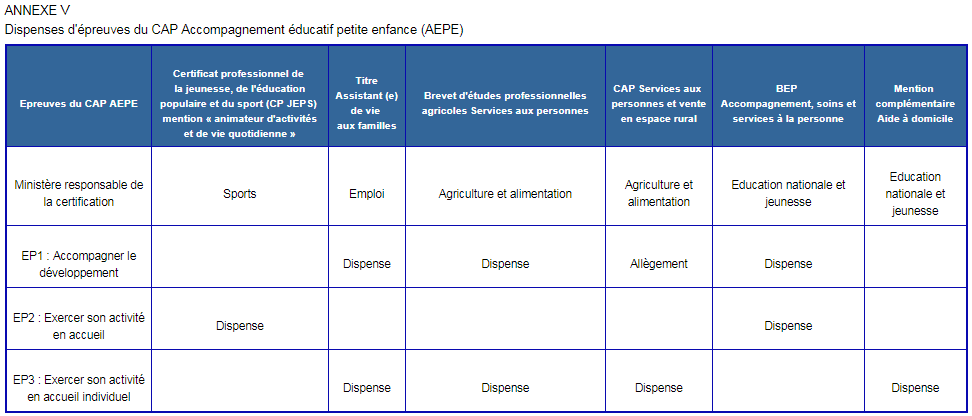 3. Livrets scolairesLe livret scolaire constitue, pour les examens, un des éléments d'appréciation dont dispose le jury lors de sa délibération. L'article D. 337-16 du code de l'Éducation pour le CAP et l'article D. 337-85 pour le baccalauréat professionnel précisent : « aucun candidat ayant fourni un livret scolaire ou de formation ne peut être ajourné sans que le jury n'ait examiné celui-ci. La mention de cet examen est portée au livret scolaire ou de formation sous la signature du président de jury ».La note de service n° 2010-193 du 19-10-2010 a défini, pour le certificat d’aptitude professionnel, un modèle de livret scolaire auquel il était demandé de se conformer.http://cache.media.education.gouv.fr/file/42/31/2/livret_scolaire_cap_160312.pdfBulletin officiel n° 42 du 18 novembre 2010Il apparaît, en effet, nécessaire de disposer d'un document unique permettant une présentation homogène des résultats des élèves et des appréciations des professeurs pour l'ensemble des spécialités et options, afin de faciliter le travail des professeurs et des examinateurs.Recommandations source : http://www.education.gouv.fr/cid53909/mene1025767n.html (page 2 du livret scolaire)Le livret scolaire a pour objectif de permettre aux jurys lors des délibérations de mieux prendre en compte le travail effectué par les élèves au cours de leur scolarité en classes de première et deuxième année du certificat d'aptitude professionnelle.Ce livret n'est pas à remplir pour les élèves passant le CAP en tant que diplôme intermédiaire dans le cursus du bac pro en 3 ans.Afin de faciliter le travail des professeurs qui ont la charge de renseigner le livret scolaire et son utilisation par les examinateurs, il est utile de préciser l'objectif de chacune des rubriques qui le constituent et, le cas échéant, la manière dont elles doivent être remplies.1) Les enseignements obligatoires et facultatifs Cette rubrique correspond aux enseignements professionnels et généraux obligatoires tels qu'ils sont définis dans les grilles horaires des formations sous statut scolaire préparant au certificat d'aptitude professionnelle. Les enseignements technologiques et professionnels pourront être éventuellement déclinés en disciplines distinctes.2) L'évaluation chiffrée Elle correspond à une note de 0 à 20. Elle fait apparaître, pour chaque enseignement et année de formation, la progression de l'élève au cours des trois trimestres et permet de situer ses résultats par rapport à la classe.3) Les appréciations des professeurs Elles correspondent à la synthèse des observations portées sur l'élève et doivent préciser l'évolution de ses résultats et le niveau atteint.4) La fiche récapitulative des périodes de formation en milieu professionnel (PFMP) Elle doit permettre d'apprécier, d'une part, la nature et le travail fournis pendant les périodes de formation en milieu professionnel et, d'autre part, leur conformité au regard de la durée réglementairement fixée nécessaire à la validation du diplôme.5) L'avis de l'équipe pédagogique Le livret scolaire doit pouvoir être utilisé lors des délibérations des jurys. À côté des catégories, « avis très favorable/avis favorable/doit faire ses preuves à l'examen », la catégorie « avis assez favorable » doit permettre de distinguer le cas des élèves qui ont fourni un travail régulier et ont obtenu des résultats médiocres, du cas des élèves qui ont eu des résultats médiocres mais qui n'ont pas fourni un travail satisfaisant et qui doivent effectivement faire leurs preuves à l'examen.6) Visa et éventuellement observations du chef d'établissement Cette rubrique permet au chef d'établissement de porter à la connaissance du jury des renseignements qu'il estimerait indispensables sur la structure pédagogique de l'établissement ou sur les conditions de déroulement de l'année scolaire.7) Visa du président du jury Tout livret scolaire ou de formation ayant été étudié lors des délibérations du jury d'examen doit être visé par le président du jury.L'article D. 337-16 du code de l'Éducation précise : « aucun candidat ayant fourni un livret scolaire ou de formation ne peut être ajourné sans que le jury n'ait examiné celui-ci. La mention de cet examen est portée au livret scolaire ou de formation sous la signature du président du jury. » 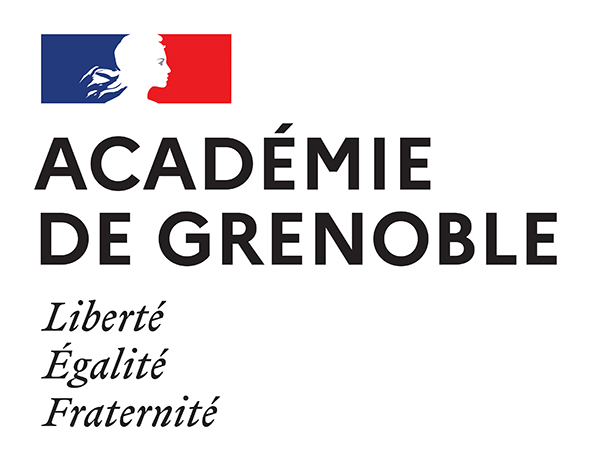 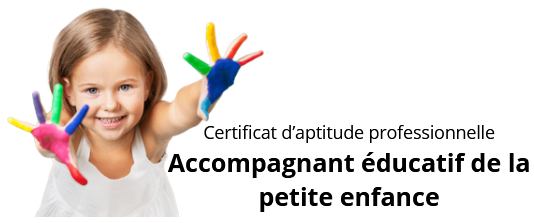 Arrêté du 22 février 2017modifié par l’arrêté du 22 août 2018 et l’arrêté du 29 mars 2019abrogé par arrêté du 30/11/2020 en vigueur pour la session d’examen 2021.Un rectificatif a été apporté le 17 décembre 2020 J.0. N° 304 du 17/12/2020, rétablissant l’annexe IVc relative à la définition des épreuves, suite à une erreur de publicationArrêté du 22 février 2017modifié par l’arrêté du 22 août 2018 et l’arrêté du 29 mars 2019abrogé par arrêté du 30/11/2020 en vigueur pour la session d’examen 2021.Un rectificatif a été apporté le 17 décembre 2020 J.0. N° 304 du 17/12/2020, rétablissant l’annexe IVc relative à la définition des épreuves, suite à une erreur de publicationArrêté du 22 février 2017modifié par l’arrêté du 22 août 2018 et l’arrêté du 29 mars 2019abrogé par arrêté du 30/11/2020 en vigueur pour la session d’examen 2021.Un rectificatif a été apporté le 17 décembre 2020 J.0. N° 304 du 17/12/2020, rétablissant l’annexe IVc relative à la définition des épreuves, suite à une erreur de publication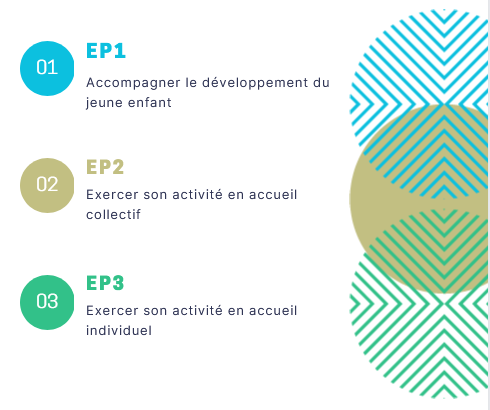 Compétences communes aux différents contextes d’exercice professionnelCompétences communes transversales :Compétences communes aux différents contextes d’exercice professionnelT1 - Recueillir les informations, s’informer sur les éléments du contexte et de la situation professionnels à prendre en compte Compétences communes aux différents contextes d’exercice professionnelT2 - Adopter une posture professionnelle adaptée Compétences communes aux différents contextes d’exercice professionnelT3 - Etablir une relation privilégiée et sécurisante avec l’enfant Compétences communes aux différents contextes d’exercice professionnelT4 - Coopérer avec l’ensemble des acteurs concernés dans un but de cohérence, d’adaptation et de continuité de l’accompagnement Compétences communes aux différents contextes d’exercice professionnelT5 - Organiser son action Compétences communes aux différents contextes d’exercice professionnelCompétences communes de réalisation :Compétences communes aux différents contextes d’exercice professionnelRC1 - Mettre en œuvre les conditions favorables à l’activité libre et à l’expérimentation dans un contexte donné Compétences communes aux différents contextes d’exercice professionnelRC2 - Mettre en œuvre des activités d’éveil en tenant compte de la singularité de l’enfant Compétences communes aux différents contextes d’exercice professionnelRC3 - Réaliser les soins du quotidien et accompagner l’enfant dans ses apprentissages Compétences communes aux différents contextes d’exercice professionnelRC4 - Appliquer des protocoles liés à la santé de l’enfant Compétences spécifiques aux secteurs d’activitéRS1 - Assurer une assistance pédagogique au personnel enseignant Compétences spécifiques aux secteurs d’activitéRS2 - Assurer des activités de remise en état des matériels et locaux en école maternelle Compétences spécifiques aux secteurs d’activitéRS3 - Négocier le cadre de l’accueil Compétences spécifiques aux secteurs d’activitéRS4 - Assurer les opérations d’entretien du logement et des espaces réservés à l’enfant Compétences spécifiques aux secteurs d’activitéRS5 – Elaborer des repas BlocActivitésCompétences1accompagner le développement du jeune enfantAccompagner l’enfant dans ses découvertes et ses apprentissagesPrendre soin et accompagner l'enfant dans les activités de la vie quotidienneT1 - Recueillir les informations, s’informer sur les éléments du contexte et de la situation  professionnels à prendre en compte1accompagner le développement du jeune enfantAccompagner l’enfant dans ses découvertes et ses apprentissagesPrendre soin et accompagner l'enfant dans les activités de la vie quotidienneRC1 - Mettre en œuvre les conditions favorables à l’activité  libre et à l’expérimentation dans un contexte donné1accompagner le développement du jeune enfantAccompagner l’enfant dans ses découvertes et ses apprentissagesPrendre soin et accompagner l'enfant dans les activités de la vie quotidienneRC2 - Mettre en œuvre des activités d’éveil en tenant compte de la singularité de l’enfant1accompagner le développement du jeune enfantAccompagner l’enfant dans ses découvertes et ses apprentissagesPrendre soin et accompagner l'enfant dans les activités de la vie quotidienneT2 - Adopter une posture professionnelle adaptée1accompagner le développement du jeune enfantAccompagner l’enfant dans ses découvertes et ses apprentissagesPrendre soin et accompagner l'enfant dans les activités de la vie quotidienneRC3 - Réaliser les soins du quotidien et accompagner l’enfant dans ses apprentissages1accompagner le développement du jeune enfantAccompagner l’enfant dans ses découvertes et ses apprentissagesPrendre soin et accompagner l'enfant dans les activités de la vie quotidienneRC4 - Appliquer des protocoles liés à la santé de l’enfant2Exercer son activité en accueil collectifInscrire son action dans le réseau des relations enfant-parents-professionnelsExercer son activité en Ecole maternelleExercer son activité en EAJE et en ACMT3 - Établir une relation privilégiée et sécurisante avec l’enfant2Exercer son activité en accueil collectifInscrire son action dans le réseau des relations enfant-parents-professionnelsExercer son activité en Ecole maternelleExercer son activité en EAJE et en ACMT4 - Coopérer avec l’ensemble des acteurs concernés dans un but de cohérence, d’adaptation et de continuité de l’accompagnement2Exercer son activité en accueil collectifInscrire son action dans le réseau des relations enfant-parents-professionnelsExercer son activité en Ecole maternelleExercer son activité en EAJE et en ACMRS 1 - Assurer une assistance pédagogique au personnel enseignant2Exercer son activité en accueil collectifInscrire son action dans le réseau des relations enfant-parents-professionnelsExercer son activité en Ecole maternelleExercer son activité en EAJE et en ACMRS2 - Assurer des activités de remise en état des matériels et locaux en école maternelle3Exercer son activité en accueil individuelExercer son activité à son domicile, celui des parents ou en maison d’assistants maternelsT5 -  Organiser son action3Exercer son activité en accueil individuelExercer son activité à son domicile, celui des parents ou en maison d’assistants maternelsRS4 - Assurer les opérations d’entretien du logement et des espaces réservés à l’enfant3Exercer son activité en accueil individuelExercer son activité à son domicile, celui des parents ou en maison d’assistants maternelsRS5 – Élaborer des repas 3Exercer son activité en accueil individuelExercer son activité à son domicile, celui des parents ou en maison d’assistants maternelsRS3 - Négocier le cadre de l’accueilClasses1ère année CAP2ème année CAPRemarquesGrille BOEN333,5 h (58 + 275,5)312 h (52 + 260)SemainesPFMPenseignementPFMP 7 semaines Soit 29 semaines d’enseignement (36 - 7 = 29)PFMP 7 semaines Soit 29 semaines d’enseignement (36 - 7 = 29)7 + 7 = 14 semaines de PFMP  Examensemaines29 sem – 0= 29 semaines d’enseignement 29 sem – 3= 26 semaines d’enseignement3 semaines d’examenHeures de spécialité par semaine333,5 h / 29 sem11,5 h (2 + 9,5)312 h /  26 sem12 h (2 + 10)Co interventionFrançais : 1,5 hMaths : 1,5 h3 h semaineFrançais : 1,5hMaths : 1,5h3h semainePour la co-intervention, 2 professeurs face à la classe entièreChef d’œuvre87 h / 29 sem3 h semaine78 h / 26 sem3 h semaineHeures à partager entre ens. pro. et généralPrévention santé environnement43,5 h/29 sem1,5 h semaine1,5 (0 + 1,5)26 h / 26 sem1 h semaine1 (0 + 1)Formation SST prévue sur la 0,5h en première année. Possibilité de globaliser les heures.Total enseignement professionnel par semaine par élève11,5 + 3 + 3 + 1,5=19 hDont 3 h classe entière pour la co- intervention3 h de Chef d’œuvre classe entière ou groupe1,5 h de PSE groupe12 + 3 + 3 + 1=19 hDont3 h classe entière pour la co- intervention3 h de Chef d’œuvre classe entière ou groupe1 h de PSE groupePLPMatières1ère année CAP2ème année CAPPLP STMSEnseignement professionnelChef d’œuvre7,5 h (1 + 6,5)Proposition: + 1,5h de co-intervention en français soit 9 h (2,5 + 6,5)+ horaire chef d’œuvre* à ajouter8 h (1 + 7)Proposition: + 1.5h de de co-intervention en français 9,5 h (2,5 + 7)+ horaire chef d’œuvre* à ajouterPLP BSEEnseignement professionnelChef d’œuvre 4 h (1 + 3)Proposition: + 1,5h de de co-intervention en Maths soit 5,5 h (2,5 + 3)+ horaire chef d’œuvre* à ajouter4 h (1 + 3)Proposition: + 1,5h de co-intervention en Maths soit 5,5 h (2,5 + 3)+ horaire chef d’œuvre* à ajouterPLP BSEPrévention santé environnement1,5h (0 + 1,5)1h (0 + 1)Les heures d’enseignement prof. hors co-intervention et hors chef d’œuvre* Les heures d’enseignement prof. hors co-intervention et hors chef d’œuvre*  1ère année : 11,5 (2,5 + 9)2ème année  : 12 (2 + 10)BlocActivitésCompétencesDuréeCycle1e année2e annéepréconisation groupe/classeEP1accompagner le développement du jeune enfantAccompagner l’enfant dans ses découvertes et ses apprentissagesT1 - Recueillir les informations, s’informer sur les éléments du contexte et de la situation  professionnels à prendre en compte1207050CE + GpeEP1accompagner le développement du jeune enfantAccompagner l’enfant dans ses découvertes et ses apprentissagesT2 - Adopter une posture professionnelle adaptée26,51412,5CE EP1accompagner le développement du jeune enfantAccompagner l’enfant dans ses découvertes et ses apprentissagesRC1 - Mettre en œuvre les conditions favorables à l’activité  libre et à l’expérimentation dans un contexte donné79,54237,5GpeEP1accompagner le développement du jeune enfantAccompagner l’enfant dans ses découvertes et ses apprentissagesRC2 - Mettre en œuvre des activités d’éveil en tenant compte de la singularité de l’enfant121,58437,5GpeEP1accompagner le développement du jeune enfantPrendre soin et accompagner l'enfant dans les activités de la vie quotidienneRC3 - Réaliser les soins du quotidien et accompagner l’enfant dans ses apprentissages1288444GpeEP1accompagner le développement du jeune enfantPrendre soin et accompagner l'enfant dans les activités de la vie quotidienneRC4 - Appliquer des protocoles liés à la santé de l’enfant24,5618,5CE + GpeTotalTotalTotal500300200EP2Exercer son activité en accueil collectifInscrire son action dans le réseau des relations enfant-parents-professionnelsExercer son activité en Ecole maternelleExercer son activité en EAJE et en ACMT3 - Établir une relation privilégiée et sécurisante avec l’enfant21,5147,5GpeEP2Exercer son activité en accueil collectifInscrire son action dans le réseau des relations enfant-parents-professionnelsExercer son activité en Ecole maternelleExercer son activité en EAJE et en ACMT4 - Coopérer avec l’ensemble des acteurs concernés dans un but de cohérence, d’adaptation et de continuité de l’accompagnement1385GpeEP2Exercer son activité en accueil collectifInscrire son action dans le réseau des relations enfant-parents-professionnelsExercer son activité en Ecole maternelleExercer son activité en EAJE et en ACMRS 1 - Assurer une assistance pédagogique au personnel enseignant391425CE + GpeEP2Exercer son activité en accueil collectifInscrire son action dans le réseau des relations enfant-parents-professionnelsExercer son activité en Ecole maternelleExercer son activité en EAJE et en ACMRS2 - Assurer des activités de remise en état des matériels et locaux en école maternelle20200GpeTotal Total Total 93,55637,5EP3Exercer son activité en accueil individuelExercer son activité à son domicile, celui des parents ou en maison d’assistants maternelsT5 -  Organiser son action20,5812,5CE + GpeEP3Exercer son activité en accueil individuelExercer son activité à son domicile, celui des parents ou en maison d’assistants maternelsRS3 - Négocier le cadre de l’accueil 2525GpeEP3Exercer son activité en accueil individuelExercer son activité à son domicile, celui des parents ou en maison d’assistants maternelsRS4 - Assurer les opérations d’entretien du logement et des espaces réservés à l’enfant782850GpeEP3Exercer son activité en accueil individuelExercer son activité à son domicile, celui des parents ou en maison d’assistants maternelsRS5 – Élaborer des repas 18484100CE GpeTotal Total Total 307,5120187,5Le référentiel du CAP AEPE est construit en mettant en avant l’approche par compétences. Il n’y a plus de distinction entre les performances attendues (techniques professionnelles) et les savoirs associés correspondants. Un même enseignant assure la formation de l’ensemble de la compétence. Cependant, les PLP STMS et BSE peuvent être amenés à intervenir sur l’apprentissage de certains items d’une même compétence. Il leur appartient de veiller à ce que la totalité des performances et des savoirs associés soit abordée. Le repérage identifié dans le tableau ci-dessous est classé selon les blocs correspondant aux épreuves d’examen, il ne conditionne en rien la construction des plans de formation basés sur des contextes professionnels. Il est fortement recommandé de les répartir de la façon suivante en deuxième année :4 semaines consécutives dans un EAJE ou dans un contexte d’intervention à domicile ;3 semaines consécutives dans une structure d’accueil collectif pour enfants de moins de 6 ans.EP1 Accompagner le développement du jeune enfantEP2 Exercer son activité en milieu collectifAu moins 4 semaines de PFMPAu moins 3 semaines de PFMPEAJEouAuprès d’un assistant maternel agréé (AMA ou RAM)ou Service de garde d’enfants de moins de 3 ansEcole maternelleouEAJE (établissements d’accueil de jeunes enfants)ouACM (accueils collectifs pour mineurs) de 0 à 6 ans Pour les candidats relevant de la voie de l’apprentissage :Il est fortement recommandé d’effectuer son contrat d’apprentissage dans un EAJE de moins de 3 ans afin de répondre au mieux aux attendus du diplôme et en particulier aux exigences pour EP1. Certificat d’aptitude professionnelleAccompagnant éducatif petite enfanceCertificat d’aptitude professionnelleAccompagnant éducatif petite enfanceCertificat d’aptitude professionnelleAccompagnant éducatif petite enfanceScolaires(établissements publics et privés sous contrat)Apprentis(CFA et sections d’apprentissage habilités)Formation professionnelle continue(établissements publics)Scolaires (établissements privés hors contrat)Apprentis (CFA et sections d’apprentissage non habilités)Formation professionnelle continue (établissements privés)Enseignement à distance – candidats libresScolaires (établissements privés hors contrat)Apprentis (CFA et sections d’apprentissage non habilités)Formation professionnelle continue (établissements privés)Enseignement à distance – candidats libresEpreuvesUnitésCoef.ModeModeDuréeUnités professionnellesUnités professionnellesUnités professionnellesUnités professionnellesUnités professionnellesUnités professionnellesEP1 : Accompagner le développement du jeune enfantUP17 (1)CCF (2)Ponctuel oral25 mn(+ 10 mn Chef d’oeuvre)EP2 : Exercer son activité en accueil collectifUP24CCFPonctuel écrit1h30EP3 : Exercer son activité en accueil individuelUP34CCFPonctuel écrit et oralMaximum2hScolaires (établissements publics et sous contrat) Apprentis (CFA et sections habilités) Formation professionnelle continue (établissement public)Scolaires (établissements publics et sous contrat) Apprentis (CFA et sections habilités) Formation professionnelle continue (établissement public)Scolaires (établissements publics et sous contrat) Apprentis (CFA et sections habilités) Formation professionnelle continue (établissement public)Scolaires (établissements publics et sous contrat) Apprentis (CFA et sections habilités) Formation professionnelle continue (établissement public)Scolaires (établissements publics et sous contrat) Apprentis (CFA et sections habilités) Formation professionnelle continue (établissement public)Scolaires (établissements publics et sous contrat) Apprentis (CFA et sections habilités) Formation professionnelle continue (établissement public)Scolaires (établissements publics et sous contrat) Apprentis (CFA et sections habilités) Formation professionnelle continue (établissement public)Scolaires (établissements publics et sous contrat) Apprentis (CFA et sections habilités) Formation professionnelle continue (établissement public)Scolaires (établissements publics et sous contrat) Apprentis (CFA et sections habilités) Formation professionnelle continue (établissement public)Scolaires (établissements publics et sous contrat) Apprentis (CFA et sections habilités) Formation professionnelle continue (établissement public)Scolaires (établissements publics et sous contrat) Apprentis (CFA et sections habilités) Formation professionnelle continue (établissement public)Scolaires (établissements publics et sous contrat) Apprentis (CFA et sections habilités) Formation professionnelle continue (établissement public)EpreuvesCoef.Coef.Coef.Coef.PériodeDurée PFMP recommandéeDurée PFMP recommandéeLieuComp. évaluéesComp. évaluéesComp. évaluéesContenuEP1Accompagner le développement du jeune enfant(épreuve conditionnée par la réalisation d’une PFMP auprès d’enfants de moins de 3 ans)EP1Accompagner le développement du jeune enfant(épreuve conditionnée par la réalisation d’une PFMP auprès d’enfants de moins de 3 ans)EP1Accompagner le développement du jeune enfant(épreuve conditionnée par la réalisation d’une PFMP auprès d’enfants de moins de 3 ans)6S1Cf. proposition de répartitionCf. proposition de répartition4 semaines en EAJE ou auprès d’un assistant maternel ou en service d’aide à domicile avec enfant de moins de 3 ans.Centre de formationCentre de formationT1 RC1RC2Présentation d’une fiche relative à l’accompagnement de l’enfant dans ses découvertes et ses apprentissagesPrésentation d’une fiche relative à l’accompagnement de l’enfant dans ses découvertes et ses apprentissagesPrésentation d’une fiche relative à l’accompagnement de l’enfant dans ses découvertes et ses apprentissagesEP1Accompagner le développement du jeune enfant(épreuve conditionnée par la réalisation d’une PFMP auprès d’enfants de moins de 3 ans)EP1Accompagner le développement du jeune enfant(épreuve conditionnée par la réalisation d’une PFMP auprès d’enfants de moins de 3 ans)EP1Accompagner le développement du jeune enfant(épreuve conditionnée par la réalisation d’une PFMP auprès d’enfants de moins de 3 ans)6S2L’une ou l’autre PFMP de la dernière annéeL’une ou l’autre PFMP de la dernière année4 semaines en EAJEPFMPPFMPT2RC3RC4Evaluation conduite par le tuteur.Evaluation conduite par le tuteur.Evaluation conduite par le tuteur.EP2Exercer son activité en accueil collectifEP2Exercer son activité en accueil collectifEP2Exercer son activité en accueil collectif4S1Cf. proposition de répartitionCf. proposition de répartitionCentre de formationCentre de formationT3 T4 RS1RS2 Questions écrites Degré d’exigence du référentiel au niveau terminalQuestions écrites Degré d’exigence du référentiel au niveau terminalQuestions écrites Degré d’exigence du référentiel au niveau terminalEP2Exercer son activité en accueil collectifEP2Exercer son activité en accueil collectifEP2Exercer son activité en accueil collectif4S2L’une ou l’autre PFMP de la dernière annéeL’une ou l’autre PFMP de la dernière année3 semaines en EAJE ou école maternelle ou ACM de moins de 6 ans.PFMPPFMPT3 T4 Evaluation conduite par le tuteur.Evaluation conduite par le tuteur.Evaluation conduite par le tuteur.EP3Exercer son activité en accueil individuelEP3Exercer son activité en accueil individuelEP3Exercer son activité en accueil individuel4Mai au moment où l’élève est prêtMai au moment où l’élève est prêtCentre de formationCentre de formationT5RS3RS4RS5Maximum 2hPrésentation d’un projet élaboré à partir d’un ensemble documentaire Exposé du candidat puis entretien d’une durée totale de 25 mnTemps de préparation éventuel : 1h30Maximum 2hPrésentation d’un projet élaboré à partir d’un ensemble documentaire Exposé du candidat puis entretien d’une durée totale de 25 mnTemps de préparation éventuel : 1h30Maximum 2hPrésentation d’un projet élaboré à partir d’un ensemble documentaire Exposé du candidat puis entretien d’une durée totale de 25 mnTemps de préparation éventuel : 1h30EPREUVESS1 Première situation d’évaluationS1 Première situation d’évaluationS2 Deuxième situation d’évaluationS2 Deuxième situation d’évaluationEP1 : accompagner le développement du jeune enfantcoef 7 (dont 1 pour le chef d’oeuvre)Présentation d’une fiche relative à l’accompagnement de l’enfant dans ses découvertes et ses apprentissages prenant appui sur PFMP de 4s (cf. tableau p.11)Présentation d’une fiche relative à l’accompagnement de l’enfant dans ses découvertes et ses apprentissages prenant appui sur PFMP de 4s (cf. tableau p.11)Evaluation au cours d’une PFMP (dernière année de formation – minimum 4 semaines en EAJE)Evaluation au cours d’une PFMP (dernière année de formation – minimum 4 semaines en EAJE)EP1 : accompagner le développement du jeune enfantcoef 7 (dont 1 pour le chef d’oeuvre)Aide grille EP1 S1EP1 S1 CAP AEPE evaluation CFAide grille EP1 S2EP1 S2 CAP AEPE evaluation PFMPEP2 : exercer son activité en accueil collectifEpreuve écrite en centre de formationEpreuve écrite en centre de formationEvaluation au cours d’une PFMP (dernière année de formation – minimum 4 semaines en EAJE ou école maternelle ou ACM de moins de 6 ans)Evaluation au cours d’une PFMP (dernière année de formation – minimum 4 semaines en EAJE ou école maternelle ou ACM de moins de 6 ans)EP2 : exercer son activité en accueil collectifEpreuve écrite en centre de formationEpreuve écrite en centre de formationAide grille EP2 S2EP2 S2 CAP AEPE evaluation PFMPEP3 : exercer son activité en accueil individuelPrésentation d’un projet d’accueil élaboré à partir d’un ensemble documentaire. Temps de préparation : 1 h 30 Exposé du candidat puis entretien d’une durée totale de 25 minutesPrésentation d’un projet d’accueil élaboré à partir d’un ensemble documentaire. Temps de préparation : 1 h 30 Exposé du candidat puis entretien d’une durée totale de 25 minutesPrésentation d’un projet d’accueil élaboré à partir d’un ensemble documentaire. Temps de préparation : 1 h 30 Exposé du candidat puis entretien d’une durée totale de 25 minutesPrésentation d’un projet d’accueil élaboré à partir d’un ensemble documentaire. Temps de préparation : 1 h 30 Exposé du candidat puis entretien d’une durée totale de 25 minutesEP3 : exercer son activité en accueil individuelAide grille EP3Aide grille EP3EP3 CAP AEPE evaluationEP3 CAP AEPE evaluationPFMP3En établissementPFMP4En établissementEP1 S1(support) OU EP2 S2 EP1S2 ou pasEP1 S1(support) OU EP2 S2 EP1S2 ou pasEP1 S1 EP2 S1 EP3EP1 S1 : Accompagner l’enfant dans ses découvertes et ses apprentissagesLieu : centre de formationContrainte : l’épreuve prend appui sur une PFMP de 4 semaines en EAJE ou auprès d’un assistant maternel agréé (AMA ou RAM) ou d’un service de garde d’enfants de moins de 3 ansPériode : fin d’année scolaireModalités d’épreuveEpreuve orale : exposé du candidat puis entretien d’une durée totale d’épreuve de 25 minutesPrésentation d’une fiche relative à l’accompagnement de l’enfant dans ses découvertes et ses apprentissagesFiche remise avant l’épreuve à la date fixée par le chef d’établissement L’absence de fiche entraine la note de 0La fiche est un support, seul l’oral est évaluéEvaluateurs : 2 professeurs de la spécialité ou un professionnel et un professeur de la spécialitéLa fiche : Forme : recto/verso A4Fond :Présentation du contexte d’intervention Description de l’activité menéeEP1 S2 : Prendre soin et accompagner l’enfant dans les activités de la vie quotidienneLieu : PFMPContrainte : PFMP de la dernière année de formation d’une durée minimum de quatre semaines en EAJE.Evaluation : en fin de PFMP, conduite par le tuteur, note établie conjointement par le tuteur et un professeur d’enseignement professionnelEP2 S1 : Exercer son activité en accueil collectif : contexte école maternelle.  Se référer au CDC EP2Lieu : centre de formationOrganisation : 1h30 écritContenu : RS1 : Assurer une assistance pédagogique au personnel enseignantLes projets (projets d’école, pédagogique, éducatif et territorial)Le PPSLa double hiérarchieLes mesures de sécurité et réglementation en sortie scolaireRS2 : Assurer des activités de remise en état des matériels et des locaux en école maternelle Critères de choix d’une techniqueEtapes de protocolesModalités : aborder tous les thèmes. EP2 S2 : Exercer son activité en accueil collectif Lieu : PFMPContrainte : PFMP de la dernière année de formation d’une durée minimum de quatre semaines en EAJE ou en école maternelle ou en ACM (moins de 6 ans).Evaluation : en fin de PFMP, conduite par le tuteur, note établie conjointement par le tuteur et un professeur d’enseignement professionnelEP3 : Exercer son activité en accueil individuel      Se référer au CDC EP3Lieu : centre de formationPériode : fin d’année scolaireModalités d’épreuveEpreuve orale : exposé du candidat puis entretien d’une durée totale d’épreuve de 25 minutesTemps de préparation : 1h30Présentation d’un projet d’accueil élaboré à partir d’un ensemble documentaireEvaluateurs : 2 professeurs de la spécialité ou un professionnel et un professeur de la spécialitéEnsemble documentaire : 10 documents maximumExemples : Carnet de santé T5 RS3(Photocopie la courbe de poids) ou fiche signalétique de l’enfant type fiche sanitaire Plan du logement et fiche caractéristique du logement T5   RS4  RS5Matériel de puériculture sécurisé  T5  RS5Planning d'activité d'un mois T5Fiche d'ouverture de la ludothèque  T5Fiche d'ouverture RAM   T5Fiche d'ouverture bibliothèque  T5Fiche horaire assistante maternelle    T5Etat des stocks du réfrigérateur et denrées sèches  T5Fiche technique de produits (bio ou développement durable) RS4  Fiche de renseignements des parents   RS3Fiche de vœux des parents (attente des parents) T5Convention collective des assistantes maternelles   RS3Contrat de travail vierge RS3Fiche techniques des produits et matériels T5Extrait de PAI RS5Menu de la semaine complété à réadapter RS5Fiche recette (produit locaux, bio) RS5Fiche tri sélectif   RS5…..